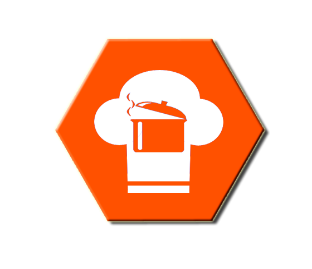 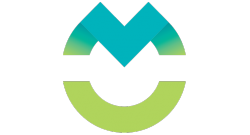 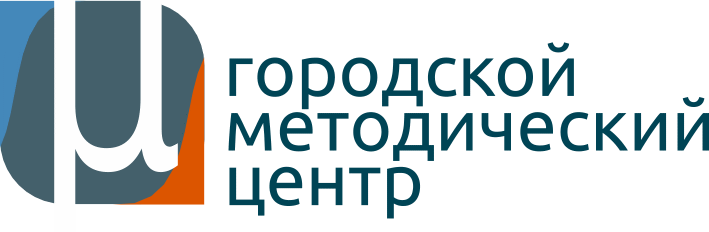 ИНФОРМАЦИОННОЕ ПИСЬМОо проведении Городской студенческой научно-практической конференцииУчебно-производственное объединений «Организация обслуживания в общественном питании» приглашает всех заинтересованных лиц 20 апреля 2017 года принять участие в Городской студенческой научно-практической конференции на профильной площадке по теме: «ACTIVE STUDENT».Время: 14:00 -17:00Место проведения: ГАПОУ города Москвы «Московский образовательный комплекс им. В. Талалихина»Адрес: ул. улица Авиамоторная,36/7Участники: педагогические работники, обучающиеся профессиональных образовательных учреждений города Москвы.На конференции планируется организовать работу секций по следующим направлениям:особенности регионального бизнеса в области общественного питания; экология питания, качество и безопасность пищевых продуктов;инновационные технологии в организации обслуживания и индустрии питания;менеджмент и маркетинг в сфере общественного питания;трудоустройство: социальные, экономические и правовые аспекты;метапредметная интеграция как средство формирования профессиональных компетенций.Заявку на участие в конференции необходимо представить в электронном виде в оргкомитет на e-mail: malginasv@yandex.ru в срок до 4 апреля 2017 года.Заявка участника (приложение № 1) и тезисы доклада или научная статья прилагаются к письму в виде прикрепленных файлов, название которых должно содержать: номер секции и фамилию участника (пример: «2.Иванов.заявка.doc», «2.Иванов.доклад.doc», «2.Петров. статья.doc»).Оргкомитет оставляет за собой право проверить работу на антиплагиат, ссылка на программу (http://content-watch.ru/text/). Все участники Конференции получают сертификаты. По итогам Конференции издается сборник тезисов участников. Работы участников Конференции могут быть рекомендованы к участию в Конференциях более высокого уровня (всероссийских, международных), а также в конкурсах научных работ студентов профессионального образования.По вопросам участия в конференции обращаться в оргкомитет конференции Е-mail: malginasv@yandex.ru. Контактные лица: Мальгина Светлана Юрьевна, телефоны: +7(499)781-69-58; 8-925-02-44-376Шилова Людмила Анатольевна, телефоны: +7(499)141-24-86; 8-968-404-65-37Приложение № 1Приложение 2Образец оформления титульного листаГосударственное автономное профессиональное образовательное учреждение города Москвы «Московский образовательный комплекс им.В.Талалихина» Направление: Экология питания, качество и безопасность пищевых продуктов Тема:  Энергетические напитки: вред или польза? Иванов Семен 
ГАПОУ «Московский образовательный комплекс им.В.Талалихина»  2 курс                                                                Научный руководитель:
                                                                         Степанов С.В.., преподаватель профессионального цикла ГАПОУ МОК  им.В.Талалихина, к.т.н.
                                                                                                                                   Приложение 3                                                              Требования к тезисам Формат А4 (шрифт Times New Roman, размер шрифта 12, через 1 интервал). Объем текста – 1-2 страница.Поля: слева от текста – 20 мм, справа – 10 мм, сверху и снизу – по 20 мм.На первой строке посередине печатается название работы, затем ФИО автора (ов) (справа), номер группы, курс, ниже - наименование учреждения, наименование (код) специальности; далее - ФИО и должность научного руководителя.В содержании тезисов должны быть указаны цели, задачи, материал, на котором строилось исследование, гипотеза, далее краткое описание работы с указанием использованных методов или методик, результаты и выводы. Участники Конференции представляют доклады в устной форме с презентационным материалом (доклад иллюстрируется презентацией или раздаточным материалом). Для демонстрации графического материала участникам предоставляется необходимое оборудование. Время выступления не должно превышать 5-7 минут. После выступления предоставляется время для ответов на вопросы и обсуждение доклада – 5 минут.Каждый участник Конференции имеет право:выступать с сообщением, отражающим собственную точку зрения, которая не обязательно должна совпадать с общепринятой;выступить оппонентом по проблемам, рассматриваемым на Конференции;в корректной форме задавать вопросы по заинтересовавшей их проблеме другим участникам Конференции. Каждый выступающий несёт ответственность за содержание и качество своего сообщенияПо вопросам участия в конференции обращаться в оргкомитет конференции Е-mail: malginasv@yandex.ru. Контактные лица: Мальгина Светлана Юрьевна, телефоны: +7(499)781-69-58; 8-925-02-44-376Шилова Людмила Анатольевна, телефоны: +7(499)141-24-86; 8-968-404-65-37ЗАЯВКАна участие в научно-практической конференции «Active student»